Teacher of Physical Education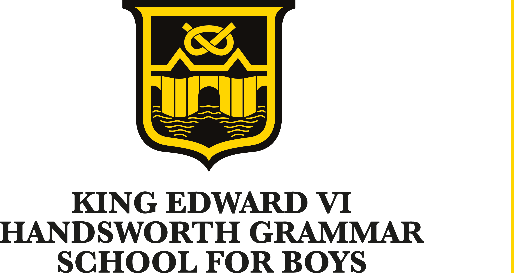 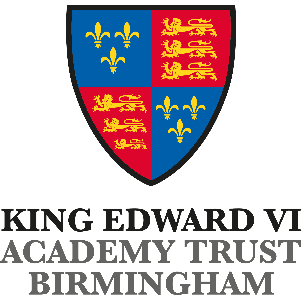 Salary: Main Scale / UPSTeacher of Physical EducationWe are looking for a forward thinking, dynamic and energetic PE teacher to join our well-established team of four specialists to join our team in January 2023.PE and school sport are very important in this school, and we have bright and able pupils who love the subject. We are a boys’ selective grammar school from 11-16, and then welcome girls into our large selective sixth form. GCSE Physical Education is a popular subject for our students to choose, and we attain excellent results in that subject. We have the highest standards of behaviour, kit and participation.We also have a wide range of extra-curricular activities for our pupils, including football, basketball and cricket teams, badminton, table tennis, handball, basketball and athletics. Our sporting success is celebrated in the school, and we place great value on our pupils displaying high standards of sportsmanship.We compete successfully in a number of sports in Birmingham and the West Midlands, and are part of the Aston Schools Sports Association.Our facilities include a large sports hall, a large full-size 3G astro pitch, as well as two smaller multi use Astro pitches, and our own off-site playing fields.The department consists of four full time male PE teachers. This team is supported by a number of other staff for Key Stage 4 Games.We work closely with the University of Birmingham, TITAN and other ITT providers to offer placements for trainee teachers in the department. Our PE trainees always comment on the support which they receive from the PE department.In recent years we have seen ex pupils sign for a number of professional clubs on leaving the school, including Aston Villa, Wolverhampton Wanderers and Birmingham City.We are looking for:•A committed and knowledgeable practitioner•Someone who is still regularly involved in sport themselves•Someone who can inspire and challenge our fantastic pupils•Someone who is prepared to contribute to our excellent extra-curricular programme•Someone who will be a committed member of staff and who will be able to work independently and as part of a team•Someone with the sense of humour and personality that all children respond to•Someone who is prepared to make a real contribution to the school as a tutor and as a valued member of staff.For further details and an application pack and/or to arrange a visit please contact Agnieszka Uzlis (HR Manager) on 0121 554 2794 ext.208 or email auzlis@handsworth.bham.sch.uk or visit the School website www.handsworth.bham.sch.ukClosing date for applications is 9am, 7th November 2022Interviews will be held on 11th November 2022We place a priority on safeguarding children and are an equal opportunity employer